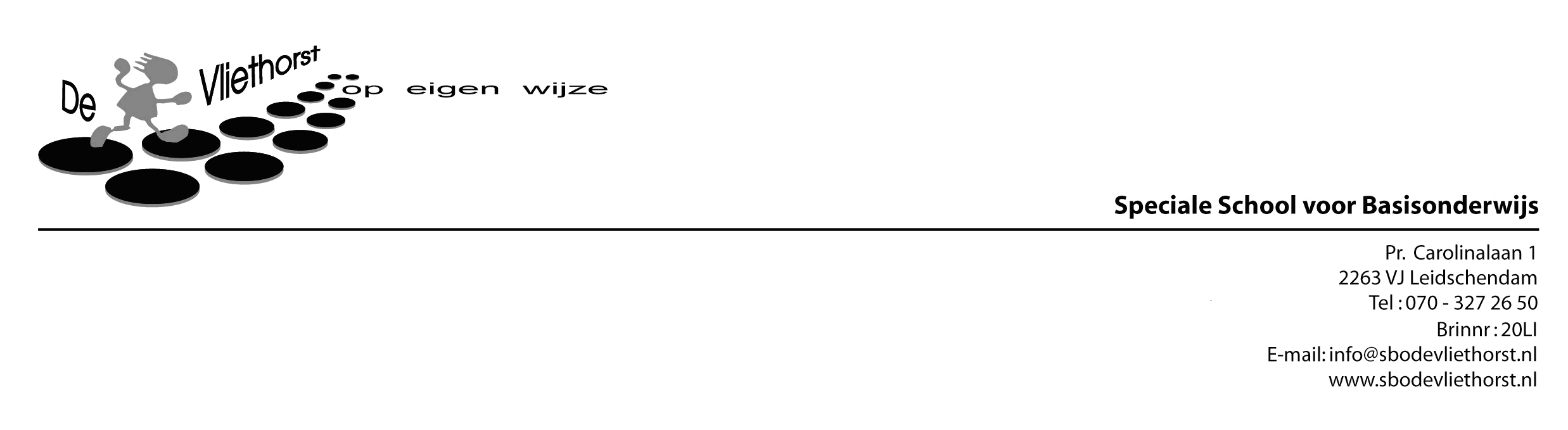 Resultaten ouderenquête (tevredenheidspeiling)Afname: november 2018AlgemeenIngevulde vragenlijsten: Onderbouw (14)    Middenbouw (41)    Bovenbouw (24)Totaal 79 vragenlijsten ingevuld Hoeveel jaar op De Vliethorst: 1ste jaar op de Vliethorst (23) 2de jaar op de Vliethorst (14) 3de jaar op de Vliethorst (20) langer (19)Schoolgebouw								Hoe tevreden bent u over de inrichting van het gebouw? Hoe tevreden bent u over de hygiëne en netheid binnen de school? 	Omgeving van de school                                                                                           Hoe tevreden bent u over het schoolplein? 				Hoe tevreden bent u over de veiligheid op het schoolplein? 		Sfeer                                                                                                                                   Hoe tevreden bent u over de sfeer in de klas?   			Hoe tevreden bent u over de rust en orde in de klas? 			Hoe tevreden bent u over de duidelijkheid van de schoolregels?		Hoe tevreden bent u over de veiligheid op school? 			Onderwijs                                                                                                                    Hoe tevreden bent u over wat uw kind leert op school?   	          In hoeverre sluit wat uw kind leert aan bij zijn/haar niveau? 	         Hoe tevreden bent u over de vakbekwaamheid van de leerkracht?       Hoe tevreden bent u over de begeleiding van uw kind in de klas?          Hoe tevreden bent u over het stimuleren van zelfstandigheid?  	           Hoe tevreden bent u over de begeleiding van sociale vaardigheden?   Hoe tevreden bent u over de aandacht voor pestgedrag? 	          Communicatie                                                                                                                   Hoe tevreden bent u over hoe de leerkracht naar u luistert?		Hoe tevreden bent u over de informatie die u krijgt over uw kind?Hoe tevreden bent u over de informatie over wat er op school gebeurt?	Leest u de weekbrief?	nee  3    soms  2    regelmatig 10     altijd  63Lees u de weekbrief	via de mail  69   papier 2	    op de website  6	Algemene tevredenheid                                                                                                 Hoe tevreden bent u over de schooltijden? 				Gaat uw kind met plezier naar school?   					Bent u tevreden over de vorderingen die uw kind maakt?		Praten de ouders over het algemeen enthousiast over de school?   ja 33    nee 5   weet niet 35  Welk rapportcijfer geeft u De Vliethorst (cijfer tussen 1 en 10)?  Gemiddeld 8 (7,95)Algemene conclusie:Over het algemeen waarderen de ouders van De Vliethorst de school met een 8. 79 ouders (van in totaal 135 leerlingen die stonden ingeschreven) hebben de lijst ingevuld. De omgeving van de school, zowel inrichting van het schoolplein als de veiligheid op het schoolplein, krijgt de laagste waardering. De meerderheid van de ouders is tevreden, maar een te groot deel spreekt zijn/haar zorgen uit.Andere aandachtspunten zijn (meer dan 8 ouders (10%) geven het aspect aan als min punt):Inrichting van de school;Hygiëne en netheid van de school;Aandacht voor pestgedrag;Informatie die ouders krijgen over hun kind.---+++275317---+++0915214---+++520487---+++1135310---+++15350117---+++0564219---+++0424624---+++044722---+++01324923---+++1434722---+++14242227---+++03244227---+++0324724---+++15145125---+++19241120---+++05241129---+++28240125---+++1624425---+++044433---+++23337234---+++1324922